MADONAS NOVADA PAŠVALDĪBA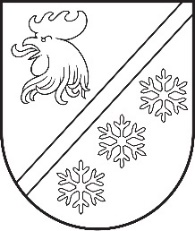 Reģ. Nr. 90000054572Saieta laukums 1, Madona, Madonas novads, LV-4801 t. 64860090, e-pasts: pasts@madona.lv MadonāAPSTIPRINĀTSar Madonas novada pašvaldības domes27.04.2023. lēmumu Nr. 261(protokols Nr. 5, 57. p.)Madonas novada pašvaldības konkursa nolikums par uzņēmējdarbībai piemērota zemes gabala apbūves tiesību (iegādes projekta apstiprināšanas gadījumā) Madonas pilsētas teritorijāKonkursa mērķis: konkursa kārtībā atklātā, caurskatāmā un nediskriminējošā veidā izvēlas uzņēmējdarbībai piemērotāko zemes gabalu apbūves tiesības nodibināšanai un iegādei projekta apstiprināšanas gadījumā Madonas pilsētas teritorijā – Madonas novada pašvaldības plānotās projekta idejas Industriālās zonas un uzņēmējdarbības infrastruktūras izveide Madonas pilsētā, iecerēm.Konkursa objektu raksturojošā informācijaPielikumi:Nr.1 – Pieteikuma veidlapaNr.2 – Līguma projekts1.Zemes gabalsApbūves tiesībai piedāvātais zemes gabals (zemes gabala daļa) atbilst šādiem parametriem:zemes gabals vai gabali ar platību no 3-10 ha;zemes gabals ir piemērots laukuma izbūvei, jaunas noliktavas/ražošanas izbūvei, saules paneļu uzstādīšanai;saskaņā ar teritorijas plānojumu atļautās izmantošanas mērķis atbilst plānotajai apbūvei; tam ir esoša vai var tikt izveidota piekļuve no valsts vai pašvaldības ceļa ne tālāk kā 300m;zemes gabalā ir esošas vai ir iespēja izveidot inženierkomunikācijas;  zemes gabalā vai īpašumos, ar ko tas robežojas, ir attīstīta vai ir potenciāla iespēja attīstīt uzņēmējdarbībai piemērotu infrastruktūru;nav tāda apgrūtinājuma, kas var būt šķērslis būvniecībai. 2.Apbūves termiņšApbūves termiņš 10 (desmit) gadi.3.Maksa par apbūves tiesību=/>04.Īpašie nosacījumiPašvaldība patur tiesības pārbaudīt vai zemes gabals atbilst paredzētajai lietošanai, pieprasot atzinumu, piemēram, no Valsts vides dienesta.Pašvaldībai projekta apstiprināšanas gadījumā ir tiesības iegādāties zemes īpašumu par sertificēta vērtētāja noteikto tirgus vērtību. Konkursa dalībnieksKonkursa dalībnieksKonkursa dalībnieks5.Zemes gabala īpašnieksJebkura fiziska vai juridiska persona, kuras īpašumā Madonas pilsētā ir atbilstošs zemes gabals un kura ir tiesīga nodot to apbūvei.6.Pieteikšanās dalībai konkursāLīdz 2023. gada ___ . marta plkst. 16.00 iesniedzot pieteikumu Madonas novada centrālās administrācijas Lietvedības nodaļā, Saieta laukums 1, Madona, Madonas novads.Aizpildīts 1. un 2. pielikuma pieteikums dalībai konkursā, un kartē vai zemes robežu plānā iezīmēta piedāvātā teritorija apbūves tiesībai jāievieto slēgtā aploksnē uz tās norādot iesniedzēju (konkursa dalībnieku) un mērķi “Konkursam par uzņēmējdarbībai piemērota zeme gabala apbūves tiesību Madonas pilsētas teritorijā”.Pieteikumi, kas saņemti pēc 2023. gada ____. marta plkst. 16.00 vērtēti netiek. Konkursa norises kārtībaKonkursa norises kārtībaKonkursa norises kārtība7.Konkursa veidsRakstisks konkurss8.Konkursa organizētājs un konkursa komisijaKonkursu organizē Madonas novada pašvaldība.Konkursa komisija izveidota ar Madonas novada pašvaldības domes priekšsēdētāja 2023. gada ___. _________ rīkojumu Nr. ___________9.Informācija par konkursuPaziņojums par konkursu tiks publicēts www.madona.lvPilni konkursa noteikumi ir pieejami www.madona.lvKontaktpersonas: Ilze Vogina t. 20204906, Agita Semjonova t. 27333721 10.Konkursa pieteikumu atvēršana2023. gada ___. martā Saieta laukums 1, Madona11.Konkursa pieteikumu vērtēšanaSaņemto pieteikumu atbilstību konkursa noteikumiem vērtē komisija.12.Apbūves tiesības pieņemšanas kritērijiKonkursa dalībnieka piedāvājuma atbilstību pārbauda pēc šādiem kritērijiem:Apbūves tiesībai tiek izvēlēts kritērijiem atbilstošs zemes gabals, par kuru piedāvāta zemākā maksa par apbūves tiesību.Vienāda rezultāta gadījumā, komisija lūgs iesniegt sertificēta vērtētāja atzinumu par nekustamā īpašuma tirgus vērtību. 13.Konkursa rezultātu publicēšanaKonkursa rezultātus publicē Madonas novada pašvaldības mājas lapā: www.madona.lvLīguma slēgšanaLīguma slēgšanaLīguma slēgšana14.Līguma projektsSaskaņā ar 2. pielikumu.15.Līguma noslēgšanas termiņšLīgums noslēdzams pēc Madonas novada pašvaldības domes lēmuma pieņemšanas par apbūves tiesības izmantošanu